Nombre FuncionarioCargoTeléfono LaboralCorreo ElectrónicoFunción PrincipalPartido PolíticoSr. Roger MerlosAlcalde2665-0002alcaldiamunicipalchinameca2015@hotmail.comRepresentar legal y administrativamente al Municipio; es el titular del gobierno y de la administración local municipal Art. 47 C. Mpal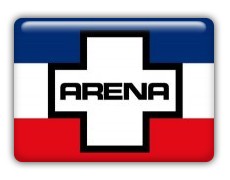 Sr. José Rodolfo VillalobosSindico2665-0002alcaldiamunicipalchinameca2015@hotmail.comRepresenta y Defiende Judicial y Extrajudicialmente los intereses del Municipio, velando porque los contratos que se celebren se ajusten a las disposiciones Legales y  dar asesoría al Alcalde Mpal, y demás funciones estipuladas en el Art. 51 del Código MunicipalSr. Henry Joel Zelaya MaldonadoPrimer Regidor2665-0002alcaldiamunicipalchinameca2015@hotmail.comLe compete concurrir con voz y voto a las sesiones del Concejo MunicipalDr. Ignacio Salvador GaraySegundo Regidor2665-0002alcaldiamunicipalchinameca2015@hotmail.comLe compete concurrir con voz y voto a las sesiones del Concejo MunicipalSr. María Concepción Sagastizado CáceresTercer Regidor2665-0002alcaldiamunicipalchinameca2015@hotmail.comLe compete concurrir con voz y voto a las sesiones del Concejo MunicipalLic. Marcelo Adolfo Chávez UlloaCuarto Regidor2665-0002alcaldiamunicipalchinameca2015@hotmail.comLe compete concurrir con voz y voto a las sesiones del Concejo MunicipalIng. Walter Efraín Martínez ReyesQuinto Regidor2665-0002alcaldiamunicipalchinameca2015@hotmail.comLe compete concurrir con voz y voto a las sesiones del Concejo Municipal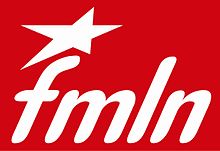 Lic. Julio Alberto Bonilla SaraviaSexto Regidor2665-0002alcaldiamunicipalchinameca2015@hotmail.comLe compete concurrir con voz y voto a las sesiones del Concejo MunicipalSra. Marlene Emperatriz Campos de GranadosSéptimo Regidor2665-0002alcaldiamunicipalchinameca2015@hotmail.comLe compete concurrir con voz y voto a las sesiones del Concejo MunicipalSr. René Orlando BenavidesOctavo Regidor2665-0002alcaldiamunicipalchinameca2015@hotmail.comLe compete concurrir con voz y voto a las sesiones del Concejo Municipal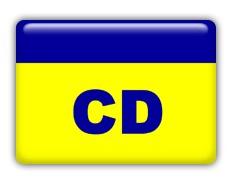 Sra. Verónica Yohana Martínez FloresRegidor Suplente2665-0002alcaldiamunicipalchinameca2015@hotmail.comSuplir a miembros propietarios en caso de ausencias con voz y voto y ante la presencia de los propietarios concurrir con voz.Sr. José Sebastián Saravia MaravillaRegidor Suplente2665-0002alcaldiamunicipalchinameca2015@hotmail.comSuplir a miembros propietarios en caso de ausencias con voz y voto y ante la presencia de los propietarios concurrir con voz.Sr. José Eliseo Escalante ChávezRegidor Suplente2665-0002alcaldiamunicipalchinameca2015@hotmail.comSuplir a miembros propietarios en caso de ausencias con voz y voto y ante la presencia de los propietarios concurrir con voz.Srita. Yesenia Marisol Pérez BerriosRegidor Suplente2665-0002alcaldiamunicipalchinameca2015@hotmail.comSuplir a miembros propietarios en caso de ausencias con voz y voto y ante la presencia de los propietarios concurrir con voz.Jefes de Departamentos, Alc. Mpal. Chinameca, San MiguelJefes de Departamentos, Alc. Mpal. Chinameca, San MiguelJefes de Departamentos, Alc. Mpal. Chinameca, San MiguelJefes de Departamentos, Alc. Mpal. Chinameca, San MiguelJefes de Departamentos, Alc. Mpal. Chinameca, San MiguelNombreCargoFunción  PrincipalCorreo Electrónico y número de extensión.ProfesiónSr. Juan Rene Fabián PosadaSecretario Mpal.Registro y Socialización de la Información emanada del Concejo Mpal.alcaldiamunicipalchinameca2015@hotmail.comBachillerLicda. Noemí Reyes de SaraviaAuditor Interno// AsesorFiscalización de la utilización y protección de los recursos de la Municipalidad, informando sobre el desarrollo de la gestión municipal para la toma de decisionesauditoriainternachinameca@gmail.comLicenciada en Administración de EmpresasLic. Herberth Mauricio Murillo QuintanillaAsesor Jurídico// AsesorAsistencia legal a cada una de las dependencias de la municipalidadN/PLicenciado en Ciencias Jurídicas, (Abogado y Notario de la Republica)Sr. Ever Mauricio Cruz AranivaJefe de Proyección Socialpsocialchinameca@gmail.comBachillerSra. Karina Esmeralda Avalos CotoUnidad de GeneroPromover programas y actividades destinadas a fortalecer la equidad de género desde la municipalidad hacia la comunidadgenerochinameca@gmail.comEstudiante de Licenciatura en Idioma InglesOf. R. Gaspar Neftalí León MorejónJefe de Cuerpo de Agentes MunicipalesAtender y guardar el orden público en coordinación con las instituciones de la seguridad pública nacionalunidadchinameca@gmail.comOf. R. de la Fuerza Armada de El SalvadorSr. Héctor Antonio Garay CamposJefe de Comunicacionesdto.comunicacioneschinameca@gmail.comBachillerTec. Ing. Carlos Humberto García QuintanillaJefe de Medio AmbienteSupervisión y seguimiento a las políticas, planes, programas, proyectos y acciones ambientalesmedioambientechinameca@hotmail.comTécnico AgrónomoSr. Jorge Joel Salamanca AriasJefe Desarrollo Localdesarrollolocalchinameca@hotmail.comBachillerLic. Alfonso Josué Moraga FuentesOficial de Acceso a la InformaciónGarantizar la transparencia y el acceso a la información pública a través de la participación ciudadana, contribuyendo así al fortalecimiento de la institucionalidad, la democracia y el estado de derechojurídica.moraga@gmail.comLicenciado en Ciencias Jurídicas (Abogado)Licda. Sonia Elizabeth Zelaya de ChávezPrevención de Violenciadtpdepdev@gmail.comLicenciada en Administración de EmpresasLic. José Ermi RamírezJefe de ContabilidadRegistrar oportunamente los hechos económicos que permiten elaborar los estados financieros para la toma de decisiones de las autoridades municipalescontabilidad.alcaldia@yahoo.comLicenciado en Administración de EmpresasLic. William Clorovaldo García HerreraJefe de TesoreríaRecaudar, custodiar y erogar valores cualesquiera que sean su origenTesmuchinameca2015-2018@outlook.comLicenciado en Administración de EmpresasSr. José Sabel QuintanillaServicios GeneralesCoordinar y supervisar actividades necesarias para brindar servicios públicoschinamecservicios@gmail.comBachillerSr. Hugo Armando Rodríguez CruzJefe de Catastro Municipalcatastro.chinameca@gmail.comBachillerSra. Ana Carolina Campos de CruzJefe de Cuentas Corrientescta.corriente_chinameca@hotmail.comBachillerTec. Dilmar CoreasRecuperador de MoraRecuperacionmora2016@gmail.comTec. En Idioma InglesSra. Sonia Maritza López TorresJefe del Registro del Estado FamiliarRegistrar, conservar y facilitar la consulta de la información sobre el estado familiar de las personas naturales a través, de expedición de certificaciones de nacimiento, defunciones, matrimonio, divorcios, adopción, cambios de nombre y otros, enmarcados en el ejercicio de derechos civiles de las personasrefchinameca@gmail.comBachillerArq. José Alejandro Chicas MarínJefe de UACIRealizar las adquisiciones y contrataciones de la municipalidad siguiendo proceso y procedimientos establecidoschinauaci@gmail.comArquitectoLic. José Douglas Gómez CarranzaGerente GeneralAsesorar en los procesos de reclutamiento y selección del personal aplicando la normativa legal existentegerenciachinameca@gmail.comLic. En Contaduría Pública.Sr. Gilberto MoralesEnc. de Servicios PúblicosBachiller